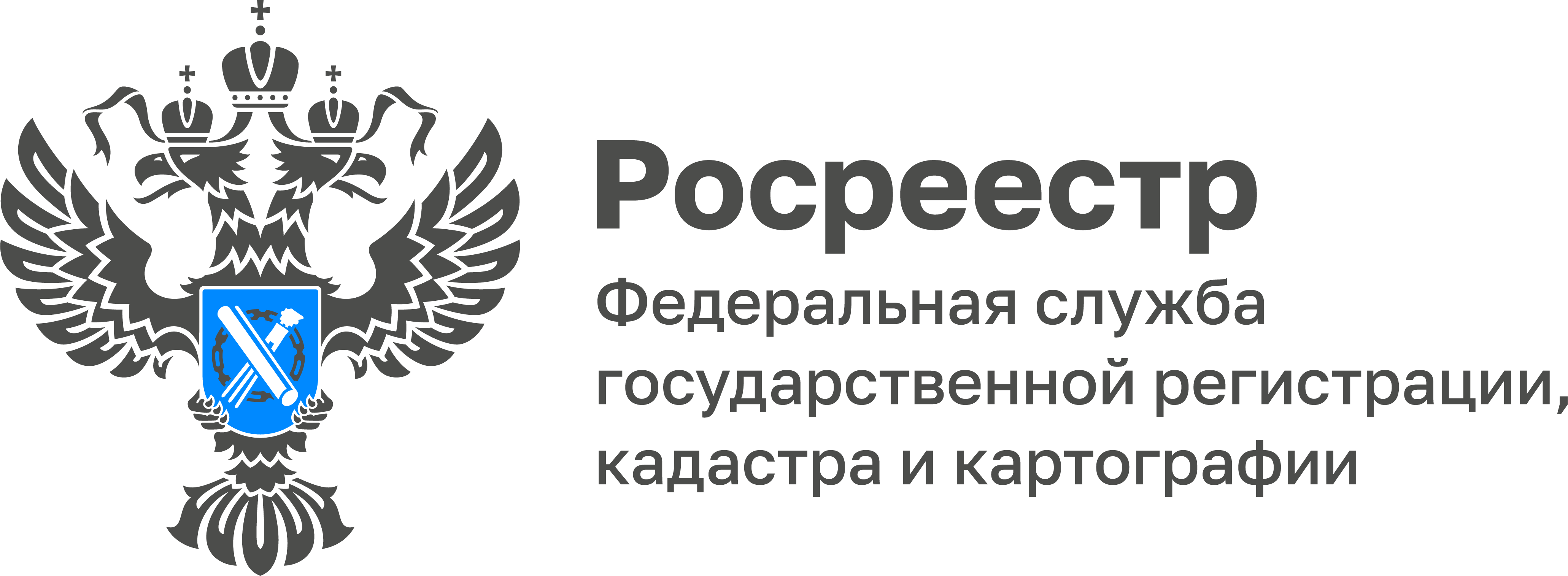 Более 4 тыс. частных домов зарегистрировано в Тульской области с начала 2022 годаПо данным регионального Управления Росреестра, с начала 2022 года в Тульской области на земельных участках, предназначенных для индивидуального жилищного строительства, зарегистрировано в Едином государственном реестре недвижимости 4 353 жилых домов. Общая площадь застройки составляет 541 682 кв. м. «Спрос на индивидуальное жилищное строительство в 2022 году продолжает расти. Стоит напомнить, что граждане могут сами подобрать земельный участок, подходящий для жилищного строительства, воспользовавшись сервисом «Земля для стройки» на Публичной кадастровой карте. Земельные участки, которые подходят под жилищное строительство расположены в разных районах Тульской области, а их общая площадь составляет более 450 га», - подчеркнула руководитель Управления Росреестра по Тульской области Ольга Морозова.Также напомним, что до 1 марта 2031 года жители Тульской области могут узаконить свои дома на участках под индивидуальное жилищное строительство, а также на землях для ведения личного подсобного хозяйства в границах населенного пункта в упрощенном порядке, по, так называемой, «дачной амнистии». Для этого гражданам необходимо подать через офис МФЦ или официальный сайт Росреестра заявление о постановке на государственный кадастровый учет и регистрацию прав, технический план объекта, подготовленный кадастровым инженером и документ, подтверждающий оплату государственной пошлины.